43η ΠΡΟΣΚΛΗΣΗ ΣΥΓΚΛΗΣΗΣ ΟΙΚΟΝΟΜΙΚΗΣ ΕΠΙΤΡΟΠΗΣΚαλείστε να προσέλθετε σε κατεπείγουσα δια περιφοράς - μέσω τηλεφώνου – συνεδρίαση της Οικονομικής Επιτροπής, σύμφωνα με  το άρθρο 10 της από 11/3/2020 Πράξης Νομοθετικού Περιεχομένου  (μέτρα αποφυγής της διάδοσης του Κορωναϊού Covid 19), και τις υπ’ αριθμ. 18318/13-03-2020, 20930/31-03-2020 και 426/13.11.2020 εγκυκλίους του Υπουργείου Εσωτερικών, που θα διεξαχθεί στο Δημοτικό Κατάστηματην 05η του μηνός Αυγούστου έτους 2021, ημέρα Πέμπτη και ώρα 12:00 για την συζήτηση και λήψη αποφάσεων στα παρακάτω θέματα της ημερήσιας διάταξης, σύμφωνα με τις σχετικές διατάξεις του άρθρου 75 Ν.3852/10, όπως αντικαταστάθηκε από το άρθρο 77 του Ν.4555/18 και ισχύει:1.Κατάθεση απόψεων της Αναθέτουσας Αρχής επί της αιτήσεως αναστολής της Ανώνυμης Εταιρείας με την επωνυμία «ΤΕΡΝΑ ΕΝΕΡΓΕΙΑΚΗ ΑΝΩΝΥΜΗ ΒΙΟΜΗΧΑΝΙΚΗ ΕΜΠΟΡΙΚΗ ΤΕΧΝΙΚΗ ΕΤΑΙΡΕΙΑ», με δ.τ. «ΤΕΡΝΑ ΕΝΕΡΓΕΙΑΚΗ Α.Β.Ε.Τ.Ε.», με Αριθμό Καταθέσεως: ΣτΕ, ΕΝ 203/18-06-2021, που κοινοποιήθηκε στο Δήμο Τρικκαίων (Αναθέτουσα Αρχή), στις 27-07-2021 (αρ. πρωτ. 27171), σχετικά με τον ανοικτό ηλεκτρονικό διαγωνισμό του έργου «Μονάδα Επεξεργασίας Απορριμμάτων (ΜΕΑ) Δυτικής Θεσσαλίας» με αρ. ΕΣΗΔΗΣ 88301 και ΑΔΑΜ:20PROC006735730 2020-05-20.Πίνακας Αποδεκτών	ΚΟΙΝΟΠΟΙΗΣΗ	ΤΑΚΤΙΚΑ ΜΕΛΗ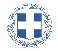 ΕΛΛΗΝΙΚΗ ΔΗΜΟΚΡΑΤΙΑ
ΝΟΜΟΣ ΤΡΙΚΑΛΩΝΔΗΜΟΣ ΤΡΙΚΚΑΙΩΝΔ/ΝΣΗ ΔΙΟΙΚΗΤΙΚΩΝ ΥΠΗΡΕΣΙΩΝΤΜΗΜΑ ΔΙΟΙΚΗΤΙΚΗΣ ΥΠΟΣΤΗΡΙΞΗΣΓραμματεία Οικονομικής ΕπιτροπήςΤρίκαλα,5 Αυγούστου 2021
Αριθ. Πρωτ. : 28105ΠΡΟΣ :  1.Τα μέλη της ΟικονομικήςΕπιτροπής (Πίνακας Αποδεκτών)(σε περίπτωση κωλύματος παρακαλείσθε να ενημερώσετε τον αναπληρωτή σας).Ο Πρόεδρος της Οικονομικής ΕπιτροπήςΔημήτριος ΒασταρούχαςΑντιδήμαρχοςΒότσιου – Μακρή ΠαρασκευήΛεβέντη – Καρά ΕυθυμίαΟικονόμου Ιωάννης Κωτούλας Ιωάννης Παζαϊτης Δημήτριος Αλέστα Σοφία Παππάς ΑπόστολοςΚαϊκης ΓεώργιοςΔήμαρχος & μέλη Εκτελεστικής ΕπιτροπήςΓενικός Γραμματέας  Δ.ΤρικκαίωνΑναπληρωματικά μέλη Ο.Ε.